2 med forskellige svarsystemerLad os begynde med at fastslå at 2-åbningen i virkeligheden er lidt usmart. Den tager jo meldeplads fra os selv. Det strider mod det generelle princip at gode kort meldes langsomt, dårlige kort meldes hurtigt. Men der er jo behov for en åbningsmelding der tvinger makker til at svare når Åbner har udgang eller næsten udgang på egne kort, så vi kan finde den bedste udgang/slem. Det gængse svarsystem Dette system findes i mange begynderbøger. Problemet med det er at det tager yderligere meldeplads fra os selv! Det ser nogenlunde sådan ud:2	ca. 0-7hp
2 i farve	7+ og en 5-farve
2ut	7-9 og sansfordeling
3ut	10-12 og sansfordelingLad os give Svarer denne hånd: DB963  K75  D65  64. På åbningen 2 skal denne hånd melde 2, og hvis åbner har enten hjerter, ruder eller klør er vi på 3-trinnet inden den stærke hånd får vist noget om sin håndtype. Og hvad skal Svarer melde efter fx 3 fra åbner? Han vil vel typisk melde 3ut, og så er sanskontrakten kommet på den forkerte (svage) hånd.En sanskontrakt kommer også på den forkerte hånd i alle de tilfælde hvor svarer har jævn fordeling og 7+ hp. Tag følgende eksempel, en 3ut som let tager 12 stik på Vests hånd men som med udspil af 9 går 1 ned:Eks. 1Helt galt går det hyppigt når svarhånden har en god minorfarve og 7+ hp. Hvis Svarer har 5 ruder og 7+ hp er bogmeldingen 3 og med 5 klør og 7+ hp er den 3 hvorved hele 2-trinnet forsvinder for os. Se dette eksempel:


Eks. 2Åbner kan først vise sin klørfarve på 4-trinnet. ØV har mindst 6, men de er ikke så lette at melde med det gængse svarsystem2 med point-svarDette er en anden metode, som udmærker sig ved at være let at huske, men den rummer mange af de uhensigtsmæssige træk som også gjaldt ovenfor. Systemet opererer med trinsvar:2 0-3 hp
2 4-6 hp
2 7-9 hp
2ut 10+ hp (nu er vi i slemområdet)Åbner får med det første svar et ret klart overblik over mulighederne for udgang/slem, men hvordan får man opklaret om svaret 2 viser 0, 1, 2 eller 3 hp, altså om der er nok til udgang overfor 22-23 hp ? Desuden optager svarene 2/ meldeplads, når Åbner har en lavere farve. Det kan også være vanskeligt at få vist Svarers fordeling; se dette eksempel:Eks. 3Nu er 3 Stayman efter majorfarver og hvis ØV overhovedet finder sparfitten kommer kontrakten på den forkerte hånd og klørfarven forbliver skjult. Den bedste kontrakt er 6ut på Vests hånd.2 med relæsvarDette svarsystem udmærker sig ved ligesom de to første at være relativt simpelt og derfor let at huske. Desuden sikrer det at kontrakten kun i sjældne tilfælde kommer på den svage(re) hånd.  Det består i at bruge svaret 2 som fast relæ over åbningen 2. Uanset styrke og fordeling skal Svarer altså melde 2, fx med begge disse hænder:Eks. 4I det øverste eksempel gælder det om at stå af så snart som muligt, måske under udgang, i det nederste er der en slem under opsejling. De to første meldinger har i virkeligheden ikke fortalt makkerparret noget som helst andet end at Vest har en stærk hånd og at Øst har 13 kort. De to næste meldinger skal nu vise noget mere: Åbner skal vise sin håndtype og Svarer skal vise om han har noget at bidrage med. En farvemelding fra Åbner er krav. Kun hvis Åbner melder 2ut (22-24 jævne) kan Svarer med en helt flad hånd melde pas. Hvis Svarer melder farven over åbners farve er det yderligere et relæ som meddeler følgende til åbner: ”Makker, jeg har ikke salt til et æg! Overvej om vi skal stå under udgang”. Denne relæmelding kaldes også Second Negative. Alt andet end Second negative angiver altså at Svarer har lidt point på sin hånd, og at vi skal mindst i udgang. Hvis Svarer støtter Åbners farve har han to muligheder: Støtte til udgang er svagt, støtte til 3-trinnet er noget stærkere!  Vi ser på nogle eksempler mere:Bemærkninger til eks. 6: 2 er det faste relæ, 2 viser mindst 5-farve i spar og 2ut er kunstig: 3 ville nemlig være second negative. Implicit viser 2ut derfor en positiv hånd med klør! 3 er naturlig og viser 5-4 i spar og ruder. 3 er stærkere end 4 ville være; vi ved jo allerede at vi skal mindst i udgang, så 4 ville tage unødig meldeplads fra os selv. Vest kan cuebidde i klør, og uden cuebids under udgang går Øst nu i 4Vest er imidlertid ikke til at stoppe nu, og kontrakten ender i 6.Eks. 7Med 4 honnørpoint støtter Øst selvfølgelig til 4, men efter second negative i anden melderunde er Vest advaret mod at gå videre.Det værste der kan ske er at 2-åbner har en stærk hånd med ruder og at Svarer har en svag hånd:Eks. 8
Hvis Åbner melder 3, må Svarer bruge relæet 3 (second negative), og kontrakten ender nok i 3ut. Alternativt kunne Åbner måske have meldt 2ut på sin særdeles sansegnede hånd i stedet for 3. 2ut kan svarer passe til. Denne måde at melde de stærke hænder på er efter min opfattelse den bedste af de simple metoder.  I modsætning til kontrolsvar-metoden nedenfor rummer den også to andre gode mulige meldinger: Brud på relæet 2♦ kan bruges til at vise en langfarve med lidt (lav)honnører uden sidestyrke. Meld fx 2♥ med en 6-farve som denne : ♥KB10753, 3♥ med en 7-farve som  ♥KB87642, og 4♥ med en tilsvarende 8-farve.2♣ kan have en dobbelt betydning: Enten stærkt som ovenfor beskrevet, eller svagt med en 6-farve i ruder. Med den sidste variant kan man blot passe til makkers relæ 2♦. Hvis man spiller med multi 2♦ eller Ekren 2♦ kan man jo ikke åbne svagt med en ruderfarve. Her er så en mulighed for alligevel at have den med.Denne konvention er nøjere beskrevet her: 2[kl] med relæsvar2 med kontrolsvarDen sidste svarmetode der skal behandles her (der findes flere!) regnes nok for den bedste, men der er lidt huskestof. Systemet bygger på erkendelsen af hvor vigtige esser og konger er, navnlig når der skal spilles slemkontrakter. Svarer viser allerede i første melding sine kontroller , idet et es tælles som 2 kontroller og en konge tælles som 1 kontrol:Det vil normalt ikke være vanskeligt for Åbner at se om fx svaret 2 viser 1 es og en konge eller om det viser 3 konger. Han vil hurtigt kunne overskue sine topstik og vurdere hvor højt vi skal. Hyppigst vil han få svaret 2, som jo er tvetydigt (0 eller 1 kontrol). Her gælder at Svarers melding i næste runde viser om der er 0 eller 1 kontrol: Med Second negative som ovenfor beskrevet eller med støtte til udgang vises en svag hånd uden en god melding (kan indeholde 1 kontrol). En farvemelding viser en rimelig 5-farve og 1 kontrol. Denne konvention er nøjere beskrevet her: 2§ med kontrolsvar hvortil der henvises. © Jens U Kromann
Rev. 19. oktober 2018T92T9B92EDBT4EDBEDB6ED75K3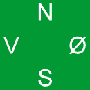 K875
K87
K864
65643
432
T32
98722
3ut2ut
PasEEK652-EKD7652

2
4
482
DBT
KDT9832
B

3
4
?EKD5EKD2K6DT9

2
2utB1087
65
42
EK765

2 (7-9 hp)
?    229875326498432       og 22E98D5364EK432       Eks. 5Eks. 6
K5EDBT93EK9KD

2
23
pasD432
87
D64
98432

2 
2 (second neg.) 4
K5EDEKDT97KD

2
39432
8764
64
984

2 
? 220 eller 1 kontrol2      2 kontroller – 1 es eller 2 konger2      3 kontroller – 1 es og 1 konge eller 3 konger 2ut     4 kontroller – 2 esser eller et es og 2 konger eller 4 konger3      5 eller flere kontroller